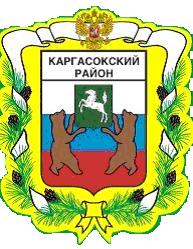 МУНИЦИПАЛЬНОЕ ОБРАЗОВАНИЕ «Каргасокский район»ТОМСКАЯ ОБЛАСТЬАДМИНИСТРАЦИЯ КАРГАСОКСКОГО РАЙОНАПОСТАНОВЛЕНИЕПОСТАНОВЛЕНИЕПОСТАНОВЛЕНИЕ21.05.2021с. Каргасок№ 126О признании утратившими силу отдельные постановления Администрации Каргасокского районаПостановление Администрации Каргасокского района от 15.02.2016 № 31 «Об утверждении положения о предоставлении субсидий на поддержку сельскохозяйственного производства по отдельным подотраслям растениеводства и животноводства из бюджета муниципального образования «Каргасокский район»»;Постановление Администрации Каргасокского района от 02.03.2016 № 47 «О внесении изменений в постановление Администрации Каргасокского района от 15.02.2016 № 31 «Об утверждении положения о предоставлении субсидий сельскохозяйственным товаропроизводителям из бюджета муниципального образования «Каргасокский район»»;Постановление Администрации Каргасокского района от 21.02.2017 № 41 «О внесении изменений в постановление Администрации Каргасокского района от 15.02.2016 года № 31 «Об утверждении положения о предоставлении субсидий сельскохозяйственным товаропроизводителям из бюджета муниципального образования «Каргасокский район»»;Постановление Администрации Каргасокского района от 23.06.2017 № 165 «О внесении изменений в постановление Администрации Каргасокского района от 15.02.2016 № 31 «Об утверждении положения о предоставлении субсидий сельскохозяйственным товаропроизводителям из бюджета муниципального образования «Каргасокский район»»;Постановление Администрации Каргасокского района от 24.10.2017 № 257 «О внесении изменений в постановление Администрации Каргасокского района от 15.02.2016 № 31 «Об утверждении положения о предоставлении субсидий сельскохозяйственным товаропроизводителям из бюджета муниципального образования «Каргасокский район»»;Постановление Администрации Каргасокского района от 01.02.2018 № 18 «О внесении изменений в отдельные постановления Администрации Каргасокского района»;Постановление Администрации Каргасокского района от 25.04.2018 № 99 «О внесении изменений в отдельные постановления Администрации Каргасокского района»;Постановление Администрации Каргасокского района от 25.09.2018 № 284 «О внесении изменений в постановление Администрации Каргасокского района от 15.02.2016 № 31 «Об утверждении положения о предоставлении субсидии сельскохозяйственным товаропроизводителям из бюджета муниципального образования «Каргасокский район»»;Постановление Администрации Каргасокского района от 19.12.2018 № 448 «О внесении изменений в постановление Администрации Каргасокского района от 15.02.2016 № 31 «Об утверждении положения о предоставлении субсидий сельскохозяйственным товаропроизводителям из бюджета муниципального образования «Каргасокский район»»;Постановление Администрации Каргасокского района от 22.01.2019 № 9 «О внесении изменений в постановление Администрации Каргасокского района от 15.02.2016 № 31 «Об утверждении положения о предоставлении субсидий сельскохозяйственным товаропроизводителям из бюджета муниципального образования «Каргасокский район»»;Постановление Администрации Каргасокского района от 21.05.2019 № 128 «О внесении изменений в отдельные постановления Администрации Каргасокского района»;Постановление Администрации Каргасокского района от 18.12.2019 № 277 «О внесении изменений в постановление Администрации Каргасокского района от 15.02.2016 № 31 «Об утверждении положения о предоставлении субсидии сельскохозяйственным товаропроизводителям из бюджета муниципального образования «Каргасокский район»»;Постановление Администрации Каргасокского района от 10.03.2020 № 43 «О внесении изменений в постановление Администрации Каргасокского района от 15.02.2016 № 31 «Об утверждении положения о предоставлении субсидий сельскохозяйственным товаропроизводителям из бюджета муниципального образования «Каргасокский район»».2. Настоящее постановление вступает в силу со дня его официального опубликования (обнародования) в порядке, предусмотренном Уставом муниципального образования «Каргасокский район».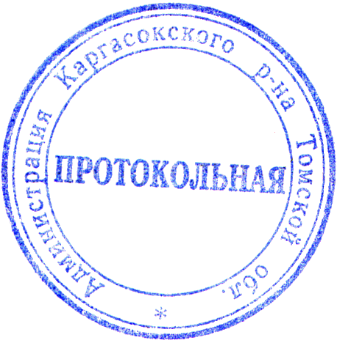 И.о. Главы Каргасокского района					                          Ю.Н. МикитичО.В. Протазова 2-34-83О признании утратившими силу отдельные постановления Администрации Каргасокского районаПостановление Администрации Каргасокского района от 15.02.2016 № 31 «Об утверждении положения о предоставлении субсидий на поддержку сельскохозяйственного производства по отдельным подотраслям растениеводства и животноводства из бюджета муниципального образования «Каргасокский район»»;Постановление Администрации Каргасокского района от 02.03.2016 № 47 «О внесении изменений в постановление Администрации Каргасокского района от 15.02.2016 № 31 «Об утверждении положения о предоставлении субсидий сельскохозяйственным товаропроизводителям из бюджета муниципального образования «Каргасокский район»»;Постановление Администрации Каргасокского района от 21.02.2017 № 41 «О внесении изменений в постановление Администрации Каргасокского района от 15.02.2016 года № 31 «Об утверждении положения о предоставлении субсидий сельскохозяйственным товаропроизводителям из бюджета муниципального образования «Каргасокский район»»;Постановление Администрации Каргасокского района от 23.06.2017 № 165 «О внесении изменений в постановление Администрации Каргасокского района от 15.02.2016 № 31 «Об утверждении положения о предоставлении субсидий сельскохозяйственным товаропроизводителям из бюджета муниципального образования «Каргасокский район»»;Постановление Администрации Каргасокского района от 24.10.2017 № 257 «О внесении изменений в постановление Администрации Каргасокского района от 15.02.2016 № 31 «Об утверждении положения о предоставлении субсидий сельскохозяйственным товаропроизводителям из бюджета муниципального образования «Каргасокский район»»;Постановление Администрации Каргасокского района от 01.02.2018 № 18 «О внесении изменений в отдельные постановления Администрации Каргасокского района»;Постановление Администрации Каргасокского района от 25.04.2018 № 99 «О внесении изменений в отдельные постановления Администрации Каргасокского района»;Постановление Администрации Каргасокского района от 25.09.2018 № 284 «О внесении изменений в постановление Администрации Каргасокского района от 15.02.2016 № 31 «Об утверждении положения о предоставлении субсидии сельскохозяйственным товаропроизводителям из бюджета муниципального образования «Каргасокский район»»;Постановление Администрации Каргасокского района от 19.12.2018 № 448 «О внесении изменений в постановление Администрации Каргасокского района от 15.02.2016 № 31 «Об утверждении положения о предоставлении субсидий сельскохозяйственным товаропроизводителям из бюджета муниципального образования «Каргасокский район»»;Постановление Администрации Каргасокского района от 22.01.2019 № 9 «О внесении изменений в постановление Администрации Каргасокского района от 15.02.2016 № 31 «Об утверждении положения о предоставлении субсидий сельскохозяйственным товаропроизводителям из бюджета муниципального образования «Каргасокский район»»;Постановление Администрации Каргасокского района от 21.05.2019 № 128 «О внесении изменений в отдельные постановления Администрации Каргасокского района»;Постановление Администрации Каргасокского района от 18.12.2019 № 277 «О внесении изменений в постановление Администрации Каргасокского района от 15.02.2016 № 31 «Об утверждении положения о предоставлении субсидии сельскохозяйственным товаропроизводителям из бюджета муниципального образования «Каргасокский район»»;Постановление Администрации Каргасокского района от 10.03.2020 № 43 «О внесении изменений в постановление Администрации Каргасокского района от 15.02.2016 № 31 «Об утверждении положения о предоставлении субсидий сельскохозяйственным товаропроизводителям из бюджета муниципального образования «Каргасокский район»».2. Настоящее постановление вступает в силу со дня его официального опубликования (обнародования) в порядке, предусмотренном Уставом муниципального образования «Каргасокский район».И.о. Главы Каргасокского района					                          Ю.Н. МикитичО.В. Протазова 2-34-83